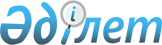 Об определении специально отведенных места и (или) маршруты для осуществления выездной торговли на территории Созакского района
					
			Утративший силу
			
			
		
					Постановление акимата Созакского района Туркестанской области от 14 сентября 2020 года № 320. Зарегистрировано Департаментом юстиции Туркестанской области 15 сентября 2020 года № 5799. Утратило силу постановлением акимата Созакского района Туркестанской области от 30 июня 2022 года № 171
      Сноска. Утратило силу постановлением акимата Созакского района Туркестанской области от 30.06.2022 № 171 (вводится в действие по истечении десяти календарных дней после дня его первого официального опубликования).
      В соответствии с подпунктом 4-2) пункта 1 статьи 31 Закона Республики Казахстан от 23 января 2001 года "О местном государственном управлении и самоуправлении в Республике Казахстан", статьями 8, 27 Закона Республики Казахстан от 12 апреля 2004 года "О регулировании торговой деятельности", статьей 27 Закона Республики Казахстан от 6 апреля 2016 года "О правовых актах", приказом исполняющего обязанности Министра национальной экономики Республики Казахстан от 27 марта 2015 года № 264 "Об утверждении Правил внутренней торговли" (зарегистрирован в Реестре государственной регистрации нормативных правовых актов за № 11148), акимат Созакского района ПОСТАНОВЛЯЕТ:
      1. Определить специально отведенные места и (или) маршруты для осуществления выездной торговли на территории Созакского района согласно приложению к настоящему постановлению.
      2. Признать утратившим силу постановление акимата Созакского района от 19 сентября 2017 года № 231 "Об определении специально отведенных мест для осуществления выездной торговли на территории Созакского района" (зарегистрировано в Реестре государственной регистрации нормативных правовых актов за № 4220, опубликовано 11 октября 2017 года в газете "Созак үні" и в эталонном контрольном банке нормативных правовых актов Республики Казахстан в электронном виде от 11 октября 2017 года).
      3. Государственному учреждению "Аппарат акима Созакского района" в порядке установленном законодательством Республики Казахстан обеспечить:
      1) государственную регистрацию настоящего постановления в Республиканском государственном учреждении "Департамент юстиции Туркестанской области Министерства юстиции Республики Казахстан";
      2) размещение настоящего постановления на интернет-ресурсе акимата Созакского района после его официального опубликования.
      4. Настоящее постановление вводится в действие по истечении десяти календарных дней после дня его первого официального опубликования.
      5. Контроль за исполнением настоящего постановления возложить на заместителя акима района Сатыбалды А. Специально отведенные места и (или) маршруты для осуществления выездной торговли на территории Созакского района
					© 2012. РГП на ПХВ «Институт законодательства и правовой информации Республики Казахстан» Министерства юстиции Республики Казахстан
				
      Аким района

С. Полатов
Приложение к постановлению
акимата Созакского района
от 14 сентября 2020 года № 320
№
Наименования сельских округов и поселков Созакского района 
Место расположения
1
сельский округ Шолаккорган 
Населенный пункт Шолаккорган, пересечение улиц Жибек жолы и Б.Ахметова
2
поселок Таукент 
Поселок Таукент, улица Астана, напротив здания мечети № 1 "Жыныс ата" 
3
поселок Кыземшек 
Поселок Кыземшек, 1 микрорайон, площадь расположенный напротив мечети "Уанас" 
4
сельский округ Созак 
Населенный пункт Созак, вдоль шоссейной дороги в направлении Созак-Қаратау, площадь расположенный напротив автозаправочной станции "Бибо"
5
сельский округ Каракур 
Населенный пункт Каракур, пересечение улиц Наурыз и Б.Батырбековой
6
сельский округ Кумкент 
Населенный пункт Кумкент, пересечение улиц Жылы булак и Астана 
7
сельский округ Каратау 
Населенный пункт Каратау, пересечение улиц Жиенбет батыра и Казахстана
8
сельский округ Жартытобе 
Населенный пункт Жартытобе, пересечение улиц С.Сейфуллина и Ж.Мыктыбайулы 
9
сельский округ Сызган 
Населенный пункт Козмолдак, улица К.Токмухамедова, возле полицейского пункта № 49
10
сельский округ Жуантобе 
Населенный пункт Жуантобе, улица Толе би, возле площади "Комплекса Байтерек"
11
сельский округ Тасты 
Населенный пункт Тасты, пересечение улиц Кажымукана и Жамбыла 
12
сельский округ Шу 
Населенный пункт Шу, улица Абая, возле "Государственного коммунального казенного предприятия "Ясли-детский сад Марал" "отдела образования акимата Созакского района